Los regulares del pretéritoThe preterite tense is one of two simple _______________ tenses in Spanish. The preterite is used to talk about what _________________________ or what someone _________________________ in the past. The following phrases are often used when talking about events using the preterite tense:ayer						durante dos siglos				esta (mañana/tarde)	
yesterday					for two centuries				this morning/afternoon
ayer por la mañana				el (año/mes) pasado				el fin de semana pasado	
yesterday morning				last year/month				last weekend
ayer por la tarde				el lunes por la (mañana/tarde/noche)		la semana pasada
yesterday afternoon				Monday morning/afternoon/night		last week
anteayer					el otro día					durante
the day before yesterday			the other day					during
anoche						en ese momento				de repente
last night					at that momento				all of a sudden
desde el primer momento			entonces					por (periódo de tiempo)from the first momento			then						for (duration of time)después					hace dos (días/semanas/meses/años)afterwards					two (days/weeks/months/years) agoIn other words, if the action happened in the past and you can determine precisely _______________ it occurred, for _________________________ or ______________________________, then you will use the preterite.Los regulares del pretéritoWhat are the verb endings for regular verbs in the preterite tense?           ar			                        er / irPráctica: Conjugate the following verbs in the preterite tense:				                              comprar  							                              		         vender 							                             			salir  					¡OJO!*Preterite tense -______ and -______ verbs have the same ____________________ ending as present tense verbs. To determine if the sentence is referencing the present or past, use ____________________________________________.*Present tense stem-changing -______ and -______ verbs do __________ have a stem change in the preterite tense. Los regulares del pretérito – spelling changesSome regular preterite tense verbs have spelling changes in one or more forms. These spelling changes preserve the original _________________________ of the verb.Los verbos de “ i y ” en el pretérito:An unaccented “_____” between two vowels changes to “_____” in the preterite tense. This rule only applies to the _________________________ and __________________________ forms of the verb.Verbs with this spelling change include, but are not limited to, ____________________, ____________________, ____________________, and ____________________.¡OjO! These verbs also require a written accent on the “_____” in all other forms (yo, tú, nosotros, and vosotros).Por ejemplo:caer - ___________________			    leer - ______________________		Práctica:Pedro _________________________ (leer) las revistas de tira cómicas.Los chicos _________________________ (leer) muchas tarjetas de cumpleaños.¡OjO! Verbs that end in -________ only have accents on 1st person and 3rd person singular (yo and él/ella/Ud.). Examples of these verbs include, but are not limited to, ____________________, ____________________, ____________________, and ____________________.construir - ___________________			     huir - ___________________________Los verbos de “-car ”, “-gar” y “-zar” en el pretérito:    With verbs that end in  –car, change _____ to ______in the ________ form ONLY!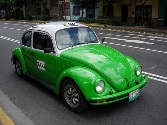 practicar - ___________________________Ejemplo: Yo _________________________ (tocar) el piano por una hora.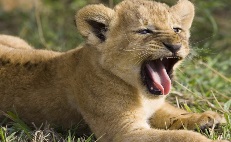 With verbs that end in  –gar, change _____ to ______in the ________ form ONLY! pagar - _______________________________Ejemplo: Yo _________________________ (jugar) al tenis los sábados.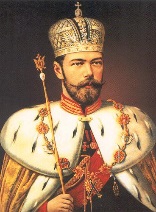 With verbs that end in  –zar, change _____ to ______in the ________ form ONLY! organizar - ___________________________ Ejemplo: Ayer yo _________________________ (almorzar) en la plaza de comida del centro comercial.Los verbos reflexivos en el pretérito:Don’t forget to use the reflexive pronouns!levantarse - ___________________________ I boughtwe boughtyou (inf.) bought y’all boughthe/she/you (f.) boughtthey/you guys boughtI soldwe soldyou (inf.) sold y’all soldhe/she/you (f.) soldthey/you guys soldI went out/leftwe went out/leftyou (inf.)  went out/lefty’all went out/lefthe/she/you (f.) went out/leftthey/you guys went out/leftconstruíhuíconstruistehuisteconstruyóhuyóyonosotrostúvosotrosél, ella, ustedellos, ellas, ustedesyonosotrostúvosotrosél, ella, ustedellos, ellas, ustedesyoyoyonosotrosnosotrosnosotrosnosotrostútútúvosotrosvosotrosvosotrosvosotrosél, ella, ustedél, ella, ustedél, ella, ustedellos, ellas, ustedesellos, ellas, ustedesellos, ellas, ustedesellos, ellas, ustedesyonosotrostúvosotrosél, ella, ustedellos, ellas, ustedes